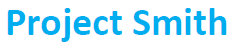 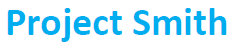             LAMBETHWELLBEING FUND    DEVELOPMENT           WORKSHOP                 Grants up to £5,000 available for individuals and small organisations to try out their ideas for local community projects or health and well-being activities!Come to a development workshop to discuss your idea and to find out more.ONLINE BECAUSE OF COVID. Please sign up below.          Wednesday 13th January 7pm-9pmhttps://www.eventbrite.co.uk/e/lambeth-wellbeing-fund-2021-session-1-tickets-133362425605         Tuesday 26th January 12pm-2pmhttps://www.eventbrite.co.uk/e/lambeth-wellbeing-fund-2021-session-2-tickets-133331561289 Monday 15th February 7pm-9pmhttps://www.eventbrite.co.uk/e/lambeth-well-being-fund-session-3-tickets-133334887237 For more information contactEmma Corker on emma@rbeassociates.com